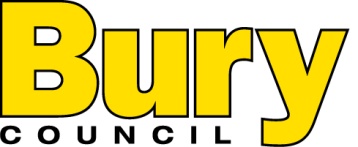 DEPARTMENT FOR RESOURCES AND REGULATIONCASUAL PREMISE ASSISTANTCRITERIA FOR INTERVIEW AND OTHER ASSESSMENT METHODSThe short-listing criteria listed plus the following:CORE BEHAVIOURS FOR THE POST (Please tick those relevant)CORE BEHAVIOURS FOR THE POST (Please tick those relevant)CORE BEHAVIOURS FOR THE POST (Please tick those relevant)CORE BEHAVIOURS FOR THE POST (Please tick those relevant)Commercial Thinking & AnalysisPlanning√Customer Service√Developing Self & OthersDelivering Results√Teams, Networking & PartnershipsValues, Ethics & Diversity√Adapting to Change√Delivering a Quality Service(Continuous Improvement)√SHORT-LISTING CRITERIAESSENTIALDESIRABLEAn ability to fulfil all spoken aspects of the role with confidence through the medium of English.√Recent experience of multisite operations       √Must be able to demonstrate knowledge of Health and Safety, COSHH, equipment safety√Ability to meet the physical demands of the post i.e. carrying heavy and cumbersome objects√Have experience of building security and alarm systems       √Ability to undertake minor repairs and maintenance and improvement tasks√Ability to clean to a high standard and ensure quality standards of building cleanliness and presentation of premises are adhered to.√Ability to communicate effectively and maintain high standards of customer care√Ability to handle sensitive/volatile situations in a diplomatic manner√Have experience of fire evacuation procedures , equipment testing and utility monitoring√ASSESSMENTMETHODCRITERIAInterview Demonstrate knowledge and depth of experience in building operationsInterviewDemonstrate knowledge/awareness of Health and Safety in the work placeInterviewDemonstrate repairs and maintenance skillsInterviewAbility to handle sensitive/volatile situations in a diplomatic mannerInterviewAbility to work with minimum supervision and use initiative in varied situations